Grace Lutheran Church493 Forest Avenue, Glen Ellyn IL       630.469.1555 www.graceglenellyn.org      3rd Sunday after Pentecost	June 21, 2020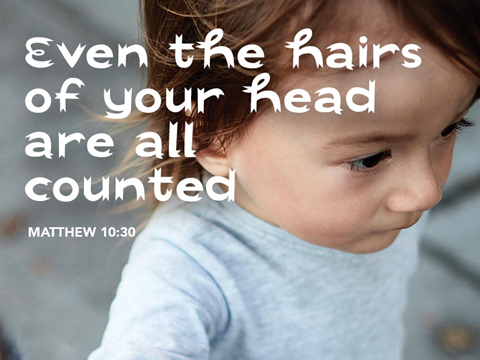 + Proclaim Christ   +   Build Community   +   + Serve Our Neighbors +IntroductionGod does not promise that the path of the disciple will be easy. Jeremiah feels the pain of rejection from those who do not want to hear what he has to say. Jesus declares that his words may bring stark division. Even so, we need not be afraid for God accounts for each hair on our heads. Though we may experience rejection, frustration, division, and death, God’s grace and love make us a new creation each day. Marked with the cross and filled with holy food, we are sent from worship to witness to Christ in the world.GatheringEven when we are apart, the Holy Spirit binds us together as the people of God.Opening Hymn 	ELW #661	I Love to Tell the Story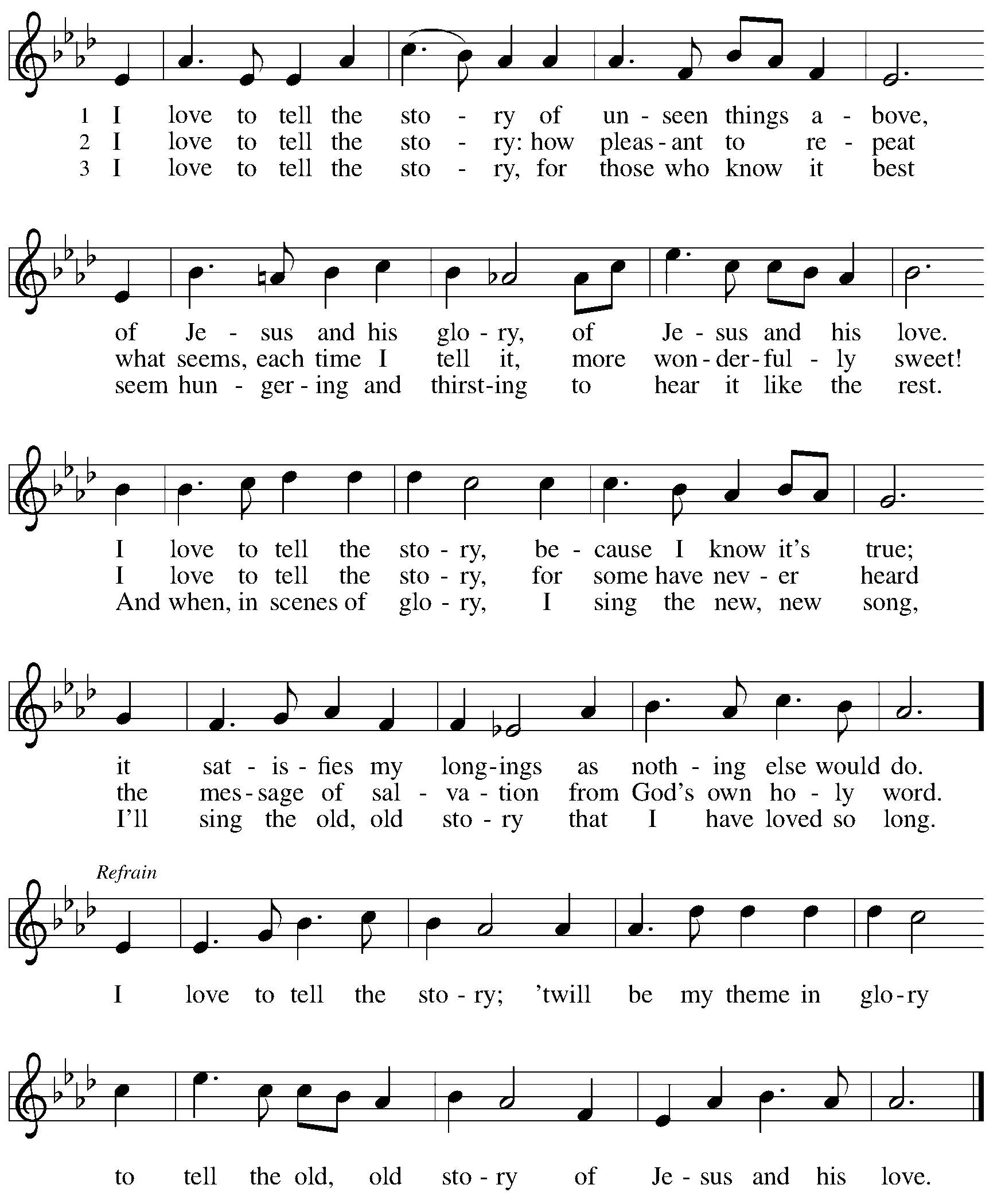 (Refrain on next page) Greeting The grace of our Lord Jesus Christ, the love of God, and the communion of the Holy Spirit be with you all.  And also with you.Prayer of the DayTeach us, good Lord God, to serve you as you deserve, to give and not to count the cost, to fight and not to heed the wounds, to toil and not to seek for rest, to labor and not to ask for reward, except that of knowing that we do your will, through Jesus Christ, our Savior and Lord.Amen.WordGod speaks to us in scripture reading, preaching, and song.First Lesson		Jeremiah 20:7-13Jeremiah accuses God of forcing him into a ministry that brings him only contempt and persecution. Yet Jeremiah is confident that God will be a strong protector against his enemies and commits his life into God’s hands. 7O Lord, you have enticed me, and I was enticed; you have overpowered me, and you have prevailed. I have become a laughingstock all day long; everyone mocks me. 8For whenever I speak, I must cry out, I must shout, “Violence and destruction!” For the word of the Lord has become for me a reproach and derision all day long. 9If I say, “I will not mention him, or speak any more in his name,” then within me there is something like a burning fire shut up in my bones; I am weary with holding it in, and I cannot. 10For I hear many whispering: “Terror is all around! Denounce him! Let us denounce him!” All my close friends are watching for me to stumble. “Perhaps he can be enticed, and we can prevail against him, and take our revenge on him.” 11But the Lord is with me like a dread warrior; therefore my persecutors will stumble, and they will not prevail. They will be greatly shamed, for they will not succeed. Their eternal dishonor will never be forgotten. 12O Lord of hosts, you test the righteous, you see the heart and the mind; let me see your retribution upon them, for to you I have committed my cause.

 13Sing to the Lord; praise the Lord! For he has delivered the life of the needy from the hands of evildoers.Word of God, Word of Life.   Thanks be to God.Second Lesson		Romans 6:1b-11In baptism we were incorporated into the reality of Christ’s death and resurrection. We have been made new in Christ through his death and resurrection to live freed from sin.1bShould we continue in sin in order that grace may abound? 2By no means! How can we who died to sin go on living in it? 3Do you not know that all of us who have been baptized into Christ Jesus were baptized into his death? 4Therefore we have been buried with him by baptism into death, so that, just as Christ was raised from the dead by the glory of the Father, so we too might walk in newness of life.
  5For if we have been united with him in a death like his, we will certainly be united with him in a resurrection like his. 6We know that our old self was crucified with him so that the body of sin might be destroyed, and we might no longer be enslaved to sin. 7For whoever has died is freed from sin. 8But if we have died with Christ, we believe that we will also live with him. 9We know that Christ, being raised from the dead, will never die again; death no longer has dominion over him. 10The death he died, he died to sin, once for all; but the life he lives, he lives to God. 11So you also must consider yourselves dead to sin and alive to God in Christ Jesus.Word of God, Word of Life.   Thanks be to God.Gospel Acclamation 	Alleluia. Lord, To whom shall we go? You have the words of eternal life. Alleluia.The holy Gospel according to Matthew.   Glory to you, O Lord.Gospel		Matthew 10:24-39Jesus warns his disciples that their ministry in his name will meet with opposition. However, he assures them that they need not fear for the truth will come to light. Life is found in Christ.[Jesus said to the twelve:] 24“A disciple is not above the teacher, nor a slave above the master; 25it is enough for the disciple to be like the teacher, and the slave like the master. If they have called the master of the house Beelzebul, how much more will they malign those of his household!
  26“So have no fear of them; for nothing is covered up that will not be uncovered, and nothing secret that will not become known. 27What I say to you in the dark, tell in the light; and what you hear whispered, proclaim from the housetops. 28Do not fear those who kill the body but cannot kill the soul; rather fear him who can destroy both soul and body in hell. 29Are not two sparrows sold for a penny? Yet not one of them will fall to the ground apart from your Father. 30And even the hairs of your head are all counted. 31So do not be afraid; you are of more value than many sparrows.
  32“Everyone therefore who acknowledges me before others, I also will acknowledge before my Father in heaven; 33but whoever denies me before others, I also will deny before my Father in heaven.
  34“Do not think that I have come to bring peace to the earth; I have not come to bring peace, but a sword.
 35For I have come to set a man against his father,
 and a daughter against her mother,
 and a daughter-in-law against her mother-in-law;
 36and one’s foes will be members of one’s own household.
37Whoever loves father or mother more than me is not worthy of me; and whoever loves son or daughter more than me is not worthy of me; 38and whoever does not take up the cross and follow me is not worthy of me. 39Those who find their life will lose it, and those who lose their life for my sake will find it.”
The Gospel of the Lord.   Praise to you, O Christ.Sermon (Available at www.GraceGlenEllyn.org)		Pastor Melody Eastman Apostles’ CreedWith the whole church, let us confess our faith.I believe in God, the Father almighty, creator of heaven and earth. I believe in Jesus Christ, God's only Son, our Lord, who was conceived by the Holy Spirit, born of the virgin Mary, suffered under Pontius Pilate, was crucified, died, and was buried; he descended to the dead. On the third day he rose again; he ascended into heaven, he is seated at the right hand of the Father, and he will come to judge the living and the dead. I believe in the Holy Spirit, the holy catholic church, the communion of saints, the forgiveness of sins, the resurrection of the body, and the life everlasting. Amen.Prayers of IntercessionCalled into unity with one another and the whole creation, let us pray for our shared world.A brief silence.Expansive God, you bring diverse voices together to form your church. Open our hearts and unstop our ears to learn from one another, that differences might not overshadow our baptismal unity. Hear us, O God. Your mercy is great.Providing God, your creation shows us that life comes from death. Renew the places where our land, air, and waterways have been ill for too long. Direct the work of all who care for birds and their habitats. Hear us, O God. Your mercy is great.Protecting God, sustain and keep safe all who work to defend others across the world. Revive and strengthen organizations dedicated to caring for refugees and migrants while their homelands struggle for peace. Hear us, O God. Your mercy is great.Loving God, you promise to be with all who are persecuted for your sake. Guide all who speak your word of justice and console any who are tormented or targeted for being who they are. Hear us, O God. Your mercy is great.Compassionate God, you are with us and we are never alone. Bless all fathers and father figures who strive to love and nurture as you do. Comfort all who long to be fathers and all for whom this day is difficult. Hear us, O God. Your mercy is great.Here other intercessions may be offered.Reigning God, you bless us with guides and caretakers in the faith. As we give thanks for those who have died, increase our care for one another until we walk with them in newness of life. Hear us, O God. Your mercy is great.Almighty God, you created us in your image. Console, heal, and nourish all in need, especially Chris, Sigrid, David, Dorothy, Bob, Evelyn, Carol, Norma, Dorothy, and those we name before you now. . . Hear us, O God. Your mercy is great.Blessed God, be with all who celebrate and increase their joy, especially Tom and Elaine Roete as they celebrate their 52nd wedding anniversary this week. Hear us, O God. Your mercy is great.Receive these prayers, O God, and those too deep for words; through Jesus Christ our Lord. Amen.The Lord’s PrayerGathered into one by the Holy Spirit, let us pray as Jesus taught us.Our Father in heaven, hallowed be your name, your kingdom come, your will be done, on earth as in heaven. Give us today our daily bread. Forgive us our sins as we forgive those who sin against us.  Save us from the time of trial and deliver us from evil.  For the kingdom, the power and the glory are yours, now and forever. Amen.BlessingNeither death, nor life, nor angels, nor rulers, nor things present, nor things to come, nor powers, nor height, nor depth, nor anything else in all creation, will be able to separate us from the love of God in Christ Jesus. God, the creator, ☩ Jesus, the Christ, and the Holy Spirit, the comforter, bless you and keep you in eternal love. Amen.Hymn					ELW #583				Take My Life That I May Be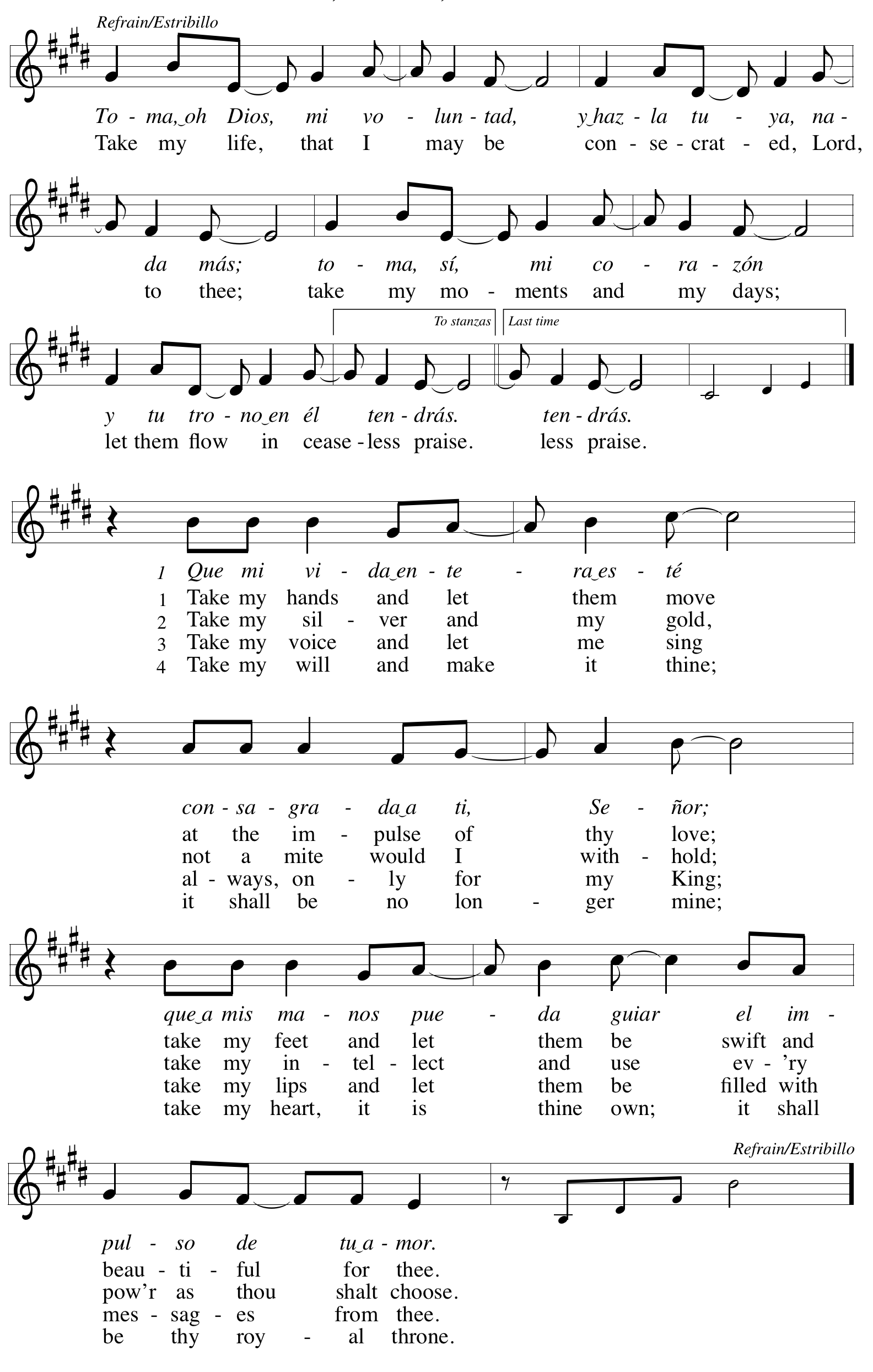 (Continued on next page.)DismissalGo in peace. Christ is with you. Thanks be to God.From Sundays and Seasons v.20190109.1233 Copyright © 2020 Augsburg Fortress. All rights reserved.Reprinted by permission under Augsburg Fortress Liturgies Annual License #30867.Reprinted under OneLicense.net #A-718333.Current Prayer RequestsName	Relation to Grace	Prayers ForTom & Elaine Roete	Members	52nd Anniversary (6/22)Chuck & Jan Miller	Members	58th Anniversary (6/16)Chris Danly	Son of Mark & Pat Danly	Healing & StrengthSigrid Elliott	Friend of Grace	Healing & StrengthDavid Dean	Son of Lenore Dean	Healing & StrengthDorothy Tracy	Member	Healing & StrengthGary & Lisa Miller	Members at St. Luke	Healing & StrengthPrayers for our homebound Members		Bob Clauss, Evelyn Elson, Carol Petersen, Norma Petersen, Dorothy Stein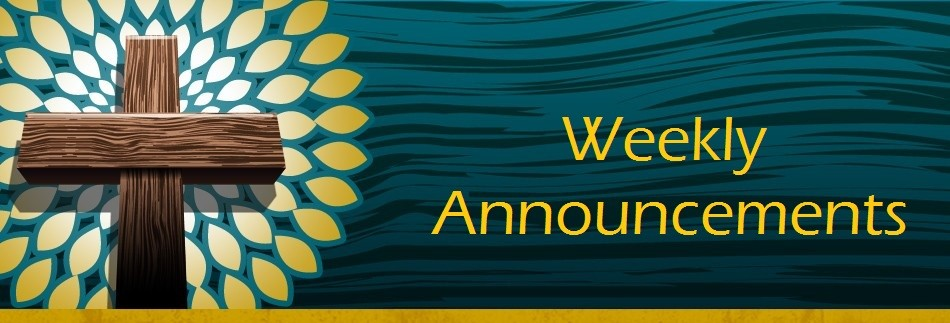 Compassion Camp is this year’s virtual Vacation Bible School, July 13-17, once again in conjunction with Faith Lutheran and the Congregational Church. You can register or sign up to volunteer on Grace’s website; registration deadline is July 1. Contact Becky Ficarella if you have questions.Grace’s Restoring Worship Task Force is working on the many issues that must be addressed before we feel ready to return to in-person worship. Because of the frequent changes in recommendations, the number of adjustments we must make to our site, and the upcoming holiday that limits the number of people available to implement new procedures, we are tentatively hoping to return on Sunday, July 12. Check the website or your News From Grace e-blast for more details.The new season of Queer Eye is available on Netflix. If you haven’t seen this reboot of the original series, Queer Eye for the Straight Guy, it’s a different program from the original, with profound messages of self-acceptance and facing the challenges that hold us back. Very much worth a watch, especially since several episodes deal with people’s experience of deep faith along with faith-related trauma. The first episode of this season features not only an ELCA pastor who has come out as gay, but also the ELCA’s first transgender pastor and first Native American and openly gay bishop. Also on Netflix is Steel Magnolias, a popular new series whose main characters all attend an ELCA congregation. One of the show’s developers intentionally identified their church as ELCA to highlight the positive impact of our denomination in people’s lives.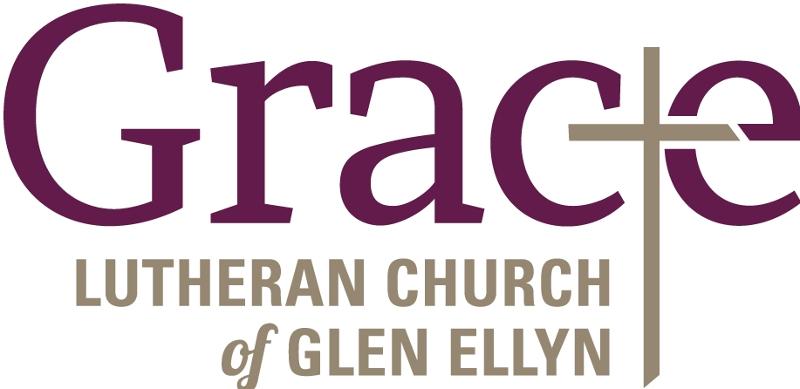 Every Member a Minister and Missionary!Phone:  630-469-1555	Emergency Pastoral Contact:  630-674-2887 info@graceglenellyn.org	www.graceglenellyn.orgPastorRev. Melody Eastman  	office ext. 14meastman@graceglenellyn.org